МАУДОД ДЭЦ «Косатка» Сценарий «Мусорный фестиваль» памяти Тамары Чинаревой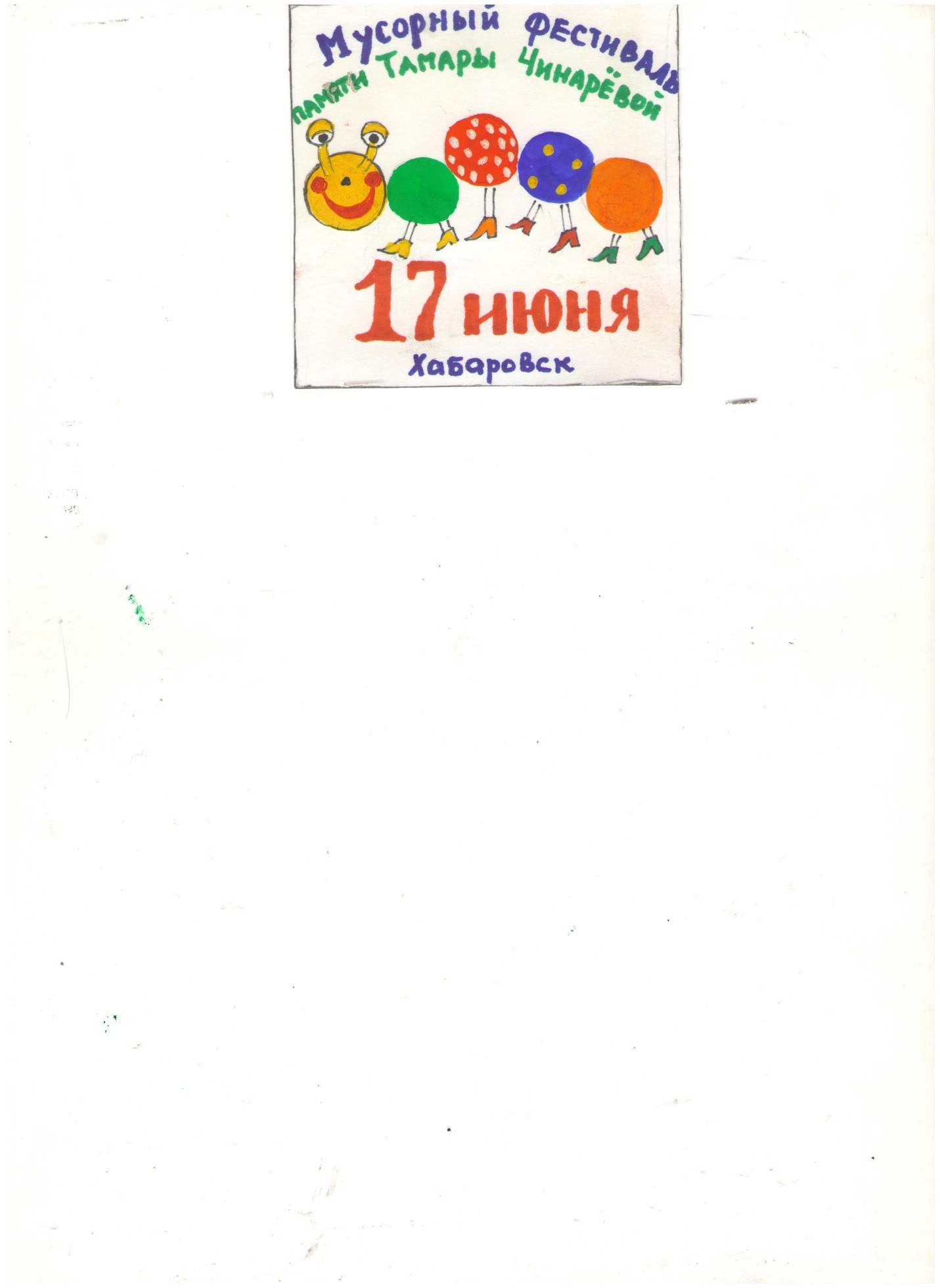 (Фестиваль трудовых отрядов старшеклассников Железнодорожного района Хабаровска)Автор: Усовская Светлана Юрьевна, методист, педагогСоавтор: Горячева Елена Николаевна, педагог-организаторХабаровскОглавление.Пояснительная записка.	Творчество Тамары Чинаревой стало важным и значимым не только для меня, но для моих учащихся, педагогов города. Старшеклассники округа каждое лето ждут проведения «Мусорного фестиваля». Тамара Чинарева думала, писала и делала в русле экологического воспитания подрастающего поколения так, как думаю сейчас я, и для меня экологическое воспитание представляет собой целенаправленное воздействие на духовное развитие детей и подростков, на формирование у них ценностных установок, особой морали взаимоотношений с окружающей средой, тем самым оно делает акцент на эмоциональной, а не на рациональной стороне взаимоотношений. Кроме того, содержание термина «экология» понимается также широко, оно выводится за рамки сугубо биологического знания и рассматривается как вся система отношений человека — к себе, к знанию, к другому, к природе. 2015 год был объявлен годом литературы, поэтому мы решили провести «Мусорный фестиваль» по новому связать нашу работу по ТБО с краеведческой литературой: рассказать о человеке, который поднимал вопросы вторичного использования бытовых отходов в своих произведениях и делах.Цель: Формирование сознательного отношения к проблеме бытовых отходов и личному участию учащихся к ее решению через популяризацию жизни и творчества дальневосточной детской писательницы Тамары Чинаревой.Задачи:-развивать творческие способности детей с учетом личных возможностей учащихся с использованием ТБО-создать активную группу ребят и разработать положение о проведении мероприятий по вторичному использованию ТБО
-организовывать и проводить «Мусорный фестиваль» ежегодно в июне – июле месяце ТОС-расширять представление о творчестве Т. Чинаревой.Целевая группа: учащиеся в возрасте 14-18 лет.Время проведения занятия: 2 часа.Оборудование:- компьютер;-экран;- выставочные стенды.Используемые технологии:- индивидуальная и коллективная работа учащихся;- ИКТ;- игровые технологии.Условия проведения: предварительная подготовка: перед фестивалем учащимся было дано задание прочитать произведения Т. Чинаревой и материалы о ней.Методическое обеспечение занятия:-презентация;-выставка книг и статей Т. Чинаревой,-музыкаОформление: Выставка работ из ТБО «Мир под ногами», выставка плакатов «Отходы в доходы», на сцене экран, на котором написано название фестиваля, а затем цитата: «Переработать-это значит переделать во что-то другое. И тогда это другое используют снова, а не выбрасывают» Т. Чинарева, фотография, на которой дети пьют пепси-колу.Методические советы на подготовительный период. Летом, трудовые отряды старшеклассников Железнодорожного района готовились к фестивалю поэтапно. Ребята в течение месяца читали книги Тамары Чинаревой, изучали материалы о ее жизни и творчестве. Сначала провели субботники по сбору твердых бытовых отходов, затем сделали плакаты о вторичном использовании ТБО. На заседании штаба защитили поделки, сделанные своими руками. Этими работами был оформлен зал, выставочные стенды. К фестивалю отряды готовили инсценировки из произведений писательницы или костюмы из ТБО.Ход проведения мероприятия:1.В холе Дома культуры развернута выставка поделок из мусора (ТБО) «Мир под ногами».2. На выставочных стендах представлены плакаты «Вторая жизнь мусора».Открытие фестиваля.Выступление отрядов с инсценировками по произведениям Т. ЧинаревойДефиле ребят в костюмах из ТБО.Шествие по микрорайону пос. Горького.Возвращение в Дом культуры и создание «бюста Т. Чинаревой из жевательной резинки». Сценарий «Мусорного фестиваля.Список литературы.1. Переулок Птичий, дом 1: Повесть-сказка. — Хабаровск: Кн. изд-во, 1982. — 96 с: ил.2. Рец.: Осипова Э. Доброе начало//Дал. Восток. — 1983. — № 3. — С. 155–157; Рябов В. В зеркале сказки//Тихоокеанская звезда — 1983. — 14 мая.      3. Однажды в Шишкино весной: Повесть. — Хабаровск: Кн. изд-во, 1984. — 128 с.4. Рец.: Трофимова И.//Дет. лит. — 1986. — № 4. — С. 73–74.5. Прощайте, белые медведи: Рассказы о первоклассниках [для мл. школ. возраста]. — Хабаровск: Кн. изд-во, 1985. — 62 с.6. Первоклассники: [Рассказы: Для дошкол. возраста]. — М.: Малыш, 1986. — 33 с. — цв. ил.7. Портфель чемпиона: Повести и рассказы. - Хабаровск, Кн. Изд.,1988,144с.8. Деревня сверчка Питирима. - Хабаровск, Кн. изд.,1996      9. Сколько стоит лошадь? – очерк. — «Уральский следопыт» 1982 №6'       10. Придет серенький волчок: Повесть//Дал. Восток — 1984 — № 3. — с. 19–45.      11. Как Пантюшкин телевизор искал: Повесть//Костер — 1986 — № 6–9Отчет о проведении «Мусорного фестиваля» памяти Т. Чинаревой.	Представители ТОС Железнодорожного округа в 2014году обратились в Администрацию города по делам молодежи о проведении ежегодного «Мусорного фестиваля» памяти Т. Чинаревой в Хабаровске. Цель: популяризация экологических знаний и степени вовлеченности населения в вопросы обращения с отходами потребления, посредством ознакомление с жизнью и творчеством Т.Ф. Чинаревой.Фестиваль проводится в нашем городе четвертый раз: в 1996, 2013, 2014, 2015.	 Руководство подготовкой и проведением фестиваля осуществлял штаб трудовых отрядов Железнодорожного округа «Эковертикаль».  В «Мусорном фестивале» памяти Т. Чинаревой принимали участие учащиеся члены ТОС города Хабаровска-250 человек, представители Городского молодежного Центра. Фестиваль проходил 17 июня 2014 года в 11.00 в Доме культуры поселка Горького.	Была разработана эмблема фестиваля, оформление, презентации о Тамаре Чинаревой и показан ролик о проведении фестиваля в 2014году. Ведущие рассказали о жизни и творчестве Тамары Чинаревой. О создании ее книги «Мусорная книжка», работе в детском концентре «Брокколи». На фестивале выступила Анастасия Войно-Ясенецкая, которая занималась в студии 18 лет назад. Она журналист на Хабаровской студии телевидения. Ребятам было предложено создать бюст Т. Чинаревой из отходов. В рамках фестиваля проводились следующие мероприятия:1. Выставка поделок из ТБО для всех отрядов города . На выставке «Мир под ногами» членами ТОС были представлены поделки из ТБО. Лучшими стали работы отрядов «Корзинка из открыток»- «Ребята нашего двора» «Мой друг шарик»-  «Город мастеров».2.«Миниспектакль» по произведениям книг Т.Чинаревой подготовили 8 отрядов Железнодорожного округа. Ребята изготовили декорации для спектакля , костюмы для выступающих. Ребята познакомились с творчеством Т. Чинаревой, читали ее произведения, знакомые с детства. 3.В «Модном приговоре приняли участие -8 отрядов. Ребята для подготовки костюмовиспользовали материалы из бросового и природного материала. Была проведена  защита костюмов . 	Закончилось мероприятие шествием по поселку Горького. Колонна была красочно оформлена. Ребята шли в костюмах, изготовленных своими руками, с плакатами, раздавали жителям листовки с призывами очистить землю от мусора и вторичным использованием ТБО: с призывами к чистоте на улицах города.	По окончанию фестиваля памяти Т. Чинаревой жюри подвело итоги. Они учитывали: авторское исполнение; соответствие работы теме фестиваля; полнота раскрытия темы; творческий подход, креативность; художественная выразительность; оригинальность идей.Оно состоялось 13.07.2015 . Победителями «Мусорного фестиваля» стали:Отряд «Косатики» экологоического центра «Косатка», «Город мастеров»Отряд ЧиП» МБОУ СОШ№26, «Ребята нашего двора»-школа МБОУ СОШ №77Отряд «Торнадо» школа №40, «Ровесник» МБОУ СОШ№66Лучшими поделками признаны работа отряда «Торнадо», и школы №26, Детского центра «Спектр».СМИ о фестивале.1.Телевидение «Город» Новости с «Мусорного фестиваля» 17.06.20142. Губерния Новости. Фестиваль памяти Тамары Чинаревой.18.06,2015, повтор 23.06.20153. Юрченко Т. Мусорные вопросы. Материал передан на конкурс журналистских материалов в редакцию «Голос поколения».4. Усовская С.Ю. Повторное использование в «Мусорном фестивале» материал передан для публикации в журнале «Приамурье мое»5. Усовская С.Ю. Тамара Чинарева и «Мусорный фестиваль» материал принят для публикации в журнале «Сообщества и альянсы на муниципальном уровне»  Выводы: - познакомили учащихся с новой неизданной книгой «Мусорная книжка» и произведениями Т. Ф. Чинаревой;-создали условия для развития творческих способностей детей через создание костюмов из ТБО и поделок из ТБО через реализацию творческих способностей детей; -снизили негативную экологическую нагрузку твердых бытовых отходов на окружающую среду.- оказали содействие в формировании у учащихся навыков создания миниспектакля ; -содействовали воспитанию бережного отношения к окружающей среде и  чувства гордости за достижение своих земляков; -начали работать над созданием «Мусорной книги», идет прием статей, сказок, рисунков от членов ТОС. Фотографии с «Мусорного фестиваля»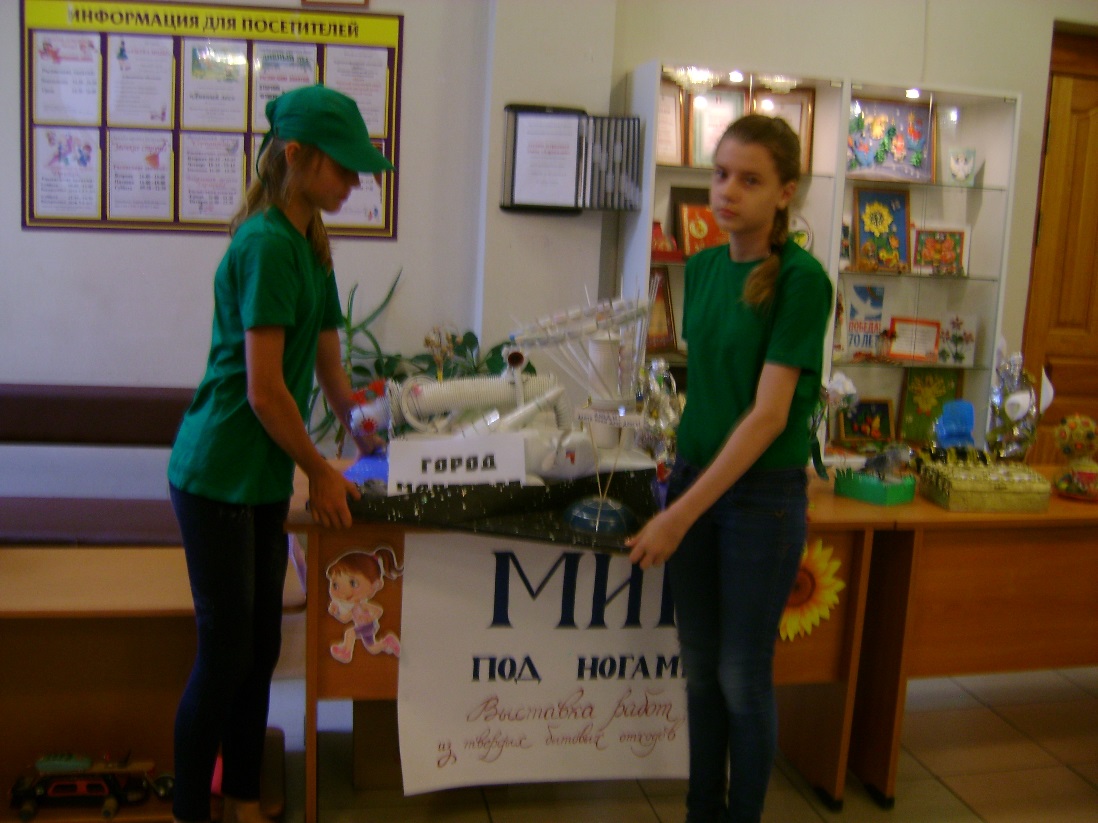 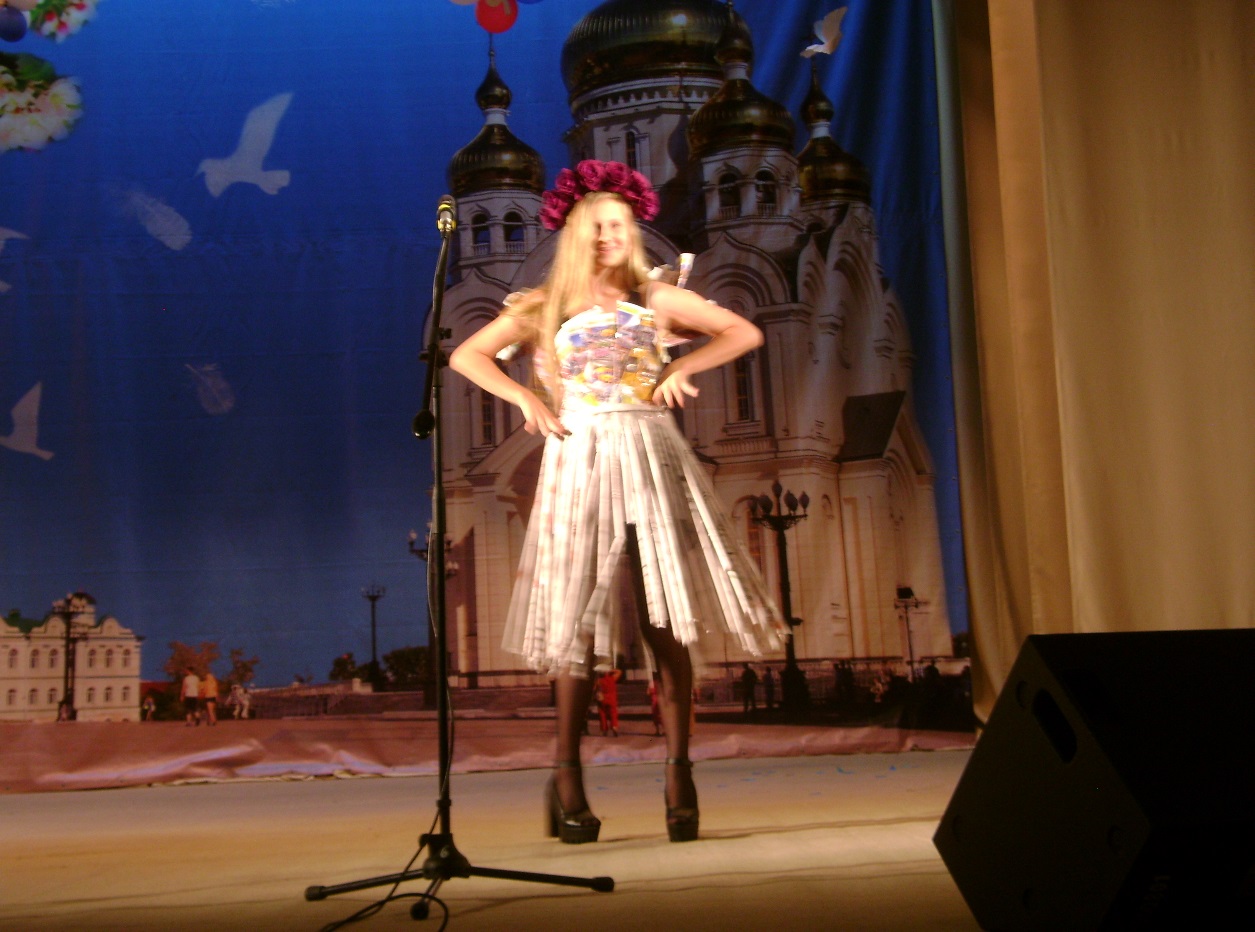 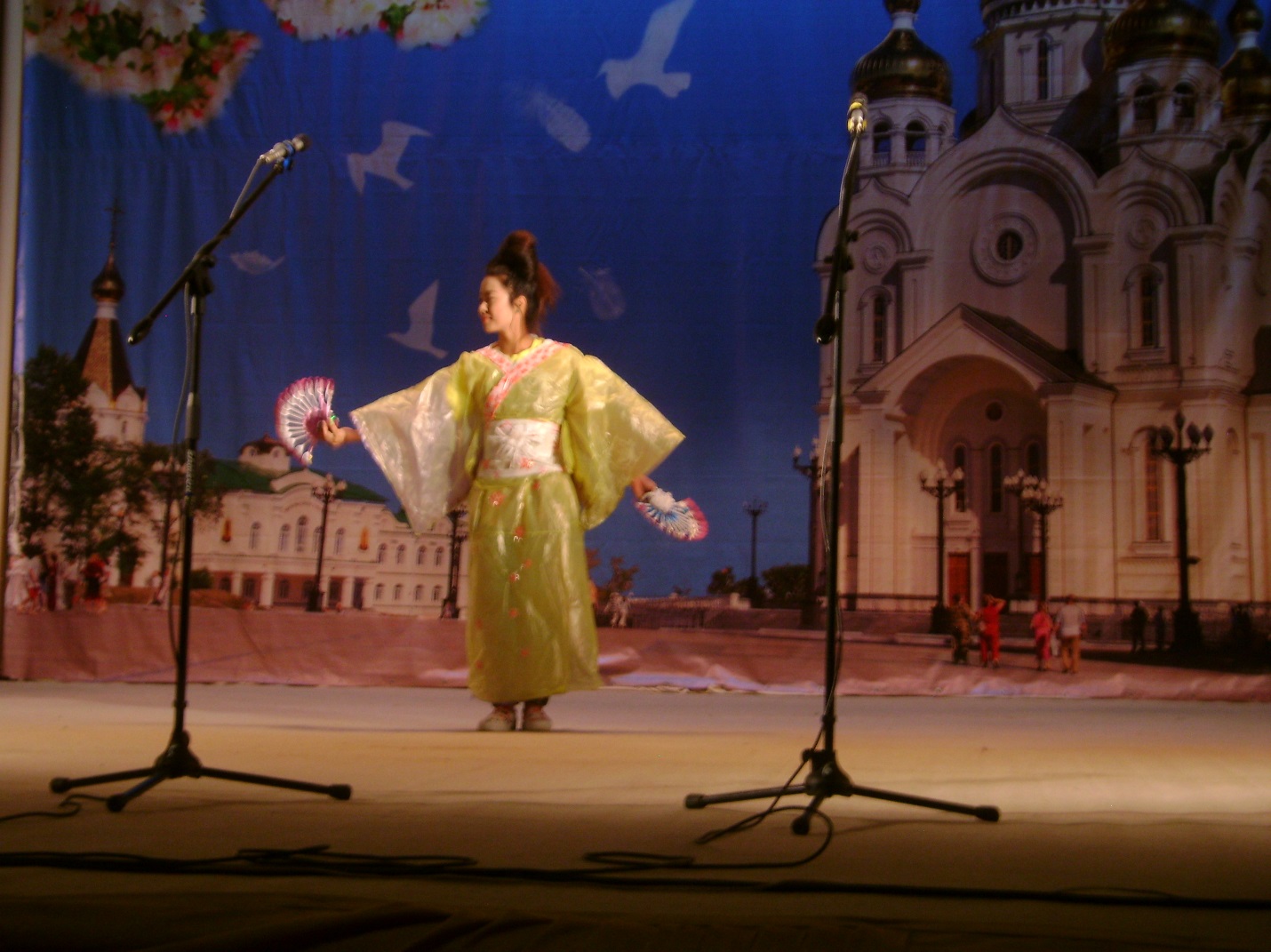 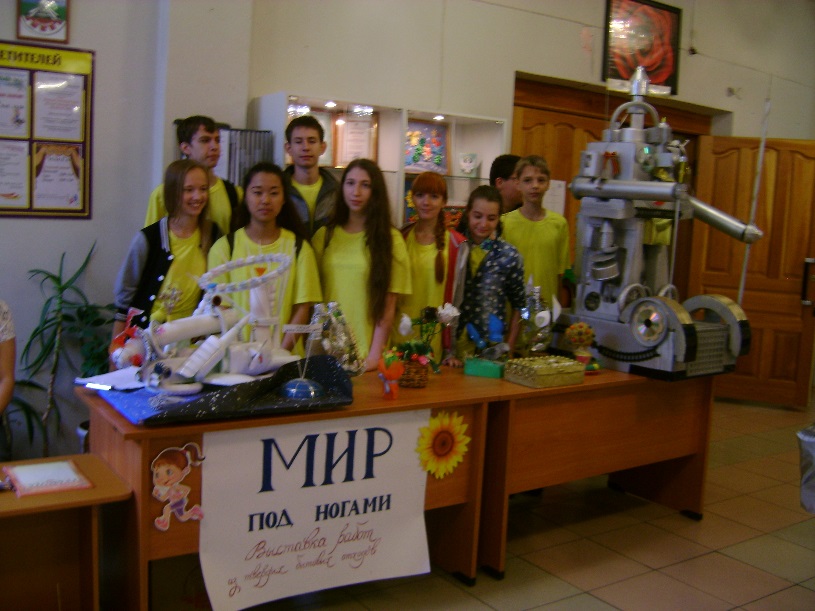 1Пояснительная записка: цели и задачи, целевая группа, время проведения, оборудование 32Используемые технологии.Условия проведения: предварительная подготовка.Методическое обеспечение занятия.Оформление.Методические советы.Ход проведения.43Сценарий «Мусорного фестиваля»5-94Список литературы10-125Отчет о проведении «Мусорного фестиваля»13-156Фотографии с «Мусорного фестиваля»16-17Экран «Мусорный фестиваль» памяти Тамары ЧинаревойЭкран «Мусорный фестиваль» памяти Тамары ЧинаревойЦитата на экране «Переработать-это значит переделать во что-то другое. И тогда это другое используют снова, а не выбрасывают» Т. Чинарева. Портрет Т. Чинаревой (ее фото есть во всех ее книгах)Звучат фанфары и песня «Железнодорожный район» песняЦитата на экране «Переработать-это значит переделать во что-то другое. И тогда это другое используют снова, а не выбрасывают» Т. Чинарева. Портрет Т. Чинаревой (ее фото есть во всех ее книгах)Звучат фанфары и песня «Железнодорожный район» песняВедущий 1Округ Железнодорожный Штаб наш «Эко-вертикаль»Мы решили, что возможно,Заглянуть немного вдаль,И увидели, отходы,Захламили всю планету,Просит помощи природа,Как предотвратить всё это?Мы из прошлого подсказку Прошлым летом получили,Где?Тамары Чинарёвой Книжки старые открыли.У Тамары в книгах говорится,Для переработки всё сгодится,Округ Железнодорожный Штаб наш «Эко-вертикаль»Открываем ежегодный Мусорный наш фестиваль.Округ Железнодорожный Штаб наш «Эко-вертикаль»Мы решили, что возможно,Заглянуть немного вдаль,И увидели, отходы,Захламили всю планету,Просит помощи природа,Как предотвратить всё это?Мы из прошлого подсказку Прошлым летом получили,Где?Тамары Чинарёвой Книжки старые открыли.У Тамары в книгах говорится,Для переработки всё сгодится,Округ Железнодорожный Штаб наш «Эко-вертикаль»Открываем ежегодный Мусорный наш фестиваль.Ведущий 2Разрешите торжественную Церемонию открытия 4-го мусорного фестиваля имени Тамары Чинарёвой считать открытой.Ведущий 1Фото (ребята пьют пепси-колу) выводится на экранПепси-колы, «Кока-колы»Сто бутылок выпьет школаНу а наш микрорайон,Может выпить миллион!Город тоже «Пепси» радВыпил целый миллиард!Дворник чешет свой затылок:Сколько тут пустых бутылок…Выше, чем гора Эльбрус,Я убрать и х не берусьПили-пили- пили… Вот!Нужен мусорный завод! Ведущий 2Стихотворение написано в 1996 году. Количество бутылок только растёт из года в год… Как мы можем это изменить?Ведущий 1Не стоит опускать руки! Всё возможно! Появился мусорный завод - «Полимер ДВ». И мы в Железнодорожном округе проводим масштабную акцию «Охота за пластиком». Собираем пустые пластиковые изделия для дальнейшей переработки.Ведущий 2Но не только бутылкам можно дать вторую жизнь. И фантик иногда красивее, чем шёлк. Музыка «Короли ночной Вероны» А. Александрин, С. ЛиВыступление отряда «Косатики» «На балу у кофейного короля». Показ костюмов.Ведущий в костюме из фантиков. «Без конфет не может жить страна!Ест народ конфеты круглый год.Если же он фантики бросает,То свою планету засоряет. Должен помнить ты, и он и я- Фантиком погубишь муравья.Хоть они красивы и легки,Могут умереть от них жуки.Правильно, друзья, поступит тот,Кто свой фантик в урну унесет».Слайды –показ книг Т. Чинаревой. Ее портрет и другие фото.Ведущий 1Это стихотворение около 20 лет назад написала Тамара Чинарева, автор книг, которые мы знаем с самого детства «Первоклассники», «Прощайте белые медведи», «Портфель чемпиона» …Ведущий 1Именно эта замечательная писательница в 1993 году создала в Хабаровске детский концерн «Брокколи», с целью эстетического развития детей, организации досуга, издательской деятельности.Ведущий 2Экзотическое название студии возникло по аналогии: если считать, что детей находят в капусте, то талантливых только в цветной, в особо полезной ее разновидности - брокколи.Ведущий 1Впрочем, для руководителей студии: Тамары Чинаревой, Ольги Тимошенко, Керен Льюис - все дети талантливы. Вместе они издавали детские газеты «Детский мир» и «ДЕТИктив», участвовали и побеждали на международных выставках рисунков в Перу, США, Японии, Германии.Ведущий 2Летом 1996 года по центру Хабаровска от детского парка до Комсомольской площади прошли дети в необычных костюмах из отходов.Ведущий 15 детей в костюмах сине-желтого цвета изображали гусеницу, которая шла впереди колонны. Шествие было очень красочным ярким и необычным. Жаль, что фотография не сохранилась.Ведущий 2Но сохранились стихи, сказки, рассказы о мусоре которые создали ребята и взрослые из студии «Брокколи». Авторы собирались выпустить «Мусорную книжку». Вот мы и перелистаем несколько страниц Ведущий 1Инсценировку «Неоновые рыбки» исполняют ребята из отряда «Штурм». Детский центр «Восхождение» Ведущий 2Проблема переработки использованной жевательной резинки и сегодня актуальна.Ведущий 1Идея сотрудников «Брокколи», пустить этот материал на памятник генеральному директору Тамаре Чинаревой, показалась нам очень забавной.Ведущий 2На входе вам раздавали жевательную резинку. После концерта мы соберём отработанный материал, и передадим нашим штабистам. Ведущий 1А к концу нашего «Мусорного фестиваля» будет исполнено пожелание Тамары Чинаревой, создан бюст писательницы о творчестве которой, нам напомнит отряд «Друзья светофора» из школы № 15Рассказ «За что рассердились на кур» Ведущий 2Идея объединить все вещи случайно найденные по пути на работу, в экспозицию «Мир под ногами», нам тоже понравилась.Ведущий 1Но мы решили, что это будут не просто ненужные вещи, необходимо создать из них что-то нужное. Получились яркие и красивые игрушки. Спасибо авторам этих замечательных работ. Ведущий 2Кстати, ребята из отряда «Индиго-сити», также принял участие в выставке. Мы доверим именно им перелистнуть следующую страницу «Мусорной книги»Ведущий 1Мы согласны с Тамарой Чинаревой, что мусор, засоряющий планету, делится на три категории: полезный, вредный и очень вредный. Ведущий 2Таким образом возникает необходимость исследования мусора и поиска борьбы с ним.Ведущий 1Поддерживаем идею проведения «Мусорного фестиваля!Ведущий 2«Кто с нами, тот с нами!»Это будет грандиозная тусовка, а если серьезно, уборка своей планеты кому чем нравится- метлой, веником, шваброй. Мы в трудовых отрядах этим часто занимаемся.Но я хочу вернуться к произведениям Тамары Чинаревой. Из неизданного, и вы ребята, будете первыми слушателями и зрителями. Итак «Размышление мусорного ведра». Исполняют ребята ТОС из школы №26Ведущий 1«Кто с нами, тот с нами!»Это будет грандиозная тусовка, а если серьезно, уборка своей планеты кому чем нравится- метлой, веником, шваброй. Мы в трудовых отрядах этим часто занимаемся.Но я хочу вернуться к произведениям Тамары Чинаревой. Из неизданного, и вы ребята, будете первыми слушателями и зрителями. Итак «Размышление мусорного ведра». Исполняют ребята ТОС из школы №26Инсценировка рассказа Т. Чинаревой Это случается вечером, когда считая ступеньки, я веду младшего мальчика Сашу на помойку-достопримечательность нашего микрорайона. Помойка похожа но гору Монблан, каждое утро на рассвете ее покоряет наш дворник дядя Федя с собакой Вертяем. Вертяй знает, кому какой мусор принадлежит. Дужка от очков и фантиков ириски- это тете Варе с первого этажа. Сломанная кукла, коробка от конфет и обкусанная сушка-мальчику Вите. Сломанный велосипед и ржавые коньки Степану-барабанщику, который женился. Мусор как стихи, может многое рассказать про своего хозяина.Вот Башуновы. Зеленое мусорное ведро, как книга воспоминаний. О том что вчера из Китая папа получил привет. Он купил газету с рекламой сахара, но сахаром завалили все киоски конкуренты и газету пришлось выбросить. С горя он купил ботинки, но они оказались малы. Пришлось поместить их в шкаф, до тех пор пока нога не подрастет у Жени. Ботинки нравятся Саше и они с братом ссорятся. Из-за этого Женя сломал машинку и она отправилась на помойку. В знак мести Саша макнул тетради брата в блюдце с чаем и тетрадка промокла. За это его наказали и отправили на помойку вне очереди.Кем может работать папа в этой семье?. Конечно, бизнесменом. А если я собрал столько скорлупок, очисток, бумажек-конечно, мама-домохозяйка. И только художник может сломать машинку. И только пловец может утопить тетрадку в блюдце с чаем. Конечно, же в семье есть собачка, которая смотрит рекламу и требует «Педигри». Конечно, ей покупают и в знак благодарности она ест соломенные корзинки для печенья.Вот! Я переворачиваюсь с ног на голову, мусор летит веселым фейерверком. Собака Вертяй крутит хвостом, кружит веселая сорока… день завершился. До утра!Ведущий 2Придумайте сами мусорную историю, а может напишете свое размышление мусорного ведра. Какое оно сегодня? И о чем оно может поразмышлять. Ведь прошло 18 лет как Тамара Чинарева написала «Мусорную книжку», следующую страницу, которую перевернёт отряд «ТООН»Ведущий 1Инсценировка «Трус несчастный, догоню…»41 школы из отряда «ТООНВедущий 2Однажды летом на помойкеНашла старушка две набойки.Потом котенок хмуря бровки, Нашел две медные подковки.А тетенька нашла сухарик,А дяденька нашел фонарик.Соседка-новые шнурки, А я веселые стихи,Мы тут находим все подряд.Ну не помойка, просто клад!Ведущий 1Тамара Чинарева сама писала про мусор и детей учила этому. Сейчас этим детям уже на 18 лет больше. Интересно найти их. Что бы они рассказали о своих историях, мусорном фестивале и Тамаре Чинаревой. Мы нашли в газете «Детский мир», издаваемой Тамарой Чинаревой рассказ Кати Полковниковой. Ей было 10 лет тогда.Инсценировка рассказа«В городском домике жил просто мальчик по имени Вася. У него были родители, игрушки и много друзей. Больше всего он дружил с дракончиком Гошей и лошадкой Маней. Один раз Вася пошел гулять и не вернулся. Папа с мамой даже в милицию звонили! А родители его имели много денег…Они не знали, что их мальчика украл преступник! А он бежал в это время к лесу и спящего Васю тащил в рюкзаке. Лошадка знала, кто украл Васю и куда мчался вор. Она разбудила Гошу и они бросились в погоню. Они бежали час и два, и три, пока не встретили домик в лесу среди осинок. В доме светилось окно. Там затаилось два вора. Вася спал на стуле привязан веревками к спине. Маня и Гоша кое-что придумали… Они пробрались на чердак и стали сбрасывать разные вещи. Хлам падал и отвлекал воров, тем временем Гоша должен перегрызть веревку. Но чердак проломился и Гоша упал на голову одному из воров. Другой вор испугался и бросился наутек!Васю спасли. Теперь он дома. Все хорошо. А ведь Гоша и Маня сделаны из простого мусора. Вот что значит использовать мусор и иметь хороших друзей!Ведущий 2Сейчас Кате Полковниковой уже на 18 лет больше. Интересно найти ее.Ведущий 1Да, здорово было бы узнать, как сложилась судьба ребят из центра «Брокколи»? Кем они стали? Какой след в жизни оставили занятия в студии? Вот из их уст хотелось узнать, как проходили занятия, что объединяло ребят и педагогов? Мы нашли Настю Войно-Ясенецкую, которая занималась в «Брокколи»Ведущий 2Выход Насти Войно-Ясенецкой и ее рассказ о Тамаре Чинаревой. Пожелания ребятам за то, что они продолжают ее дело.Ведущий 1И, со своим подарком для нашей замечательной гостьи и для всех нас, выступает подростково-молодежный клуб «Поколение» отряд «Тимуровцы» - «Сверчок Питирим»Ведущий 2Предлагаем создать всем нам вместе новую современную «Мусорную книжку». И обязательно посвятить её Тамаре Федоровне Чинаревой. Все ваши работы принимаются в течение всего лета в штабе трудовых отрядов Железнодорожного округа. Ведущий 1На Дефиле отрядов Железнодорожного округа и гостей нашего городского фестиваля на сцену приглашаютсяВедущий 2Отряд «Ровесник» Школа 66Ведущий 1Отряд «Город мастеров» ДЮЦ «Спектр»Ведущий 1Отряд «Сказка» ДЮЦ «Сказка»Ведущий 1Наши гости из Центрального округаВедущий 1Северного округаВедущий 1Южного округаМузыка для подиума (ГЕТ ТЮ нет) ДефилеМузыка для подиума (ГЕТ ТЮ нет) ДефилеВедущий 1Всех участников мусорного фестиваля просим построится на крыльце Дома культуры для прохождения шествия по микрорайону поселка Горького с целью привлечения внимания жителей поселка Горького к вторичному использованию ТБО) Шествие. Ведущий 2Когда они вернулись назад, то увидели вот какой бюст Тамары Чинаревой получился благодаря нашим совместным усилиям! Жевательная резинки теперь не выбрасывается, а используется для поделок.А в заключение нам хочется показать ролик с прошлогоднего «Мусорного фестиваля!»ЛИТЕРАТУРА О ЖИЗНИ И ТВОРЧЕСТВЕ12. Радость открытий…: Репортаж с VIII Всесоюз. совещ. молодых писателей: Подборка материалов, в т. ч. о творчестве Т. Чинаревой]//Лит. учеба. — 1984. — № 6. — С. 107–12713. Библиографический справочник. // Хабаровск, Кн. изд .1990, 228с.       14.Стапанова Н. Не будем о грустном. //Молодой дальневосточник, 1998, 24 апреля15. Мордовцева Е. Талантливых детей ищите в цветной капусте.-Приамурские ведомости,1995, май16. Николашина А. Клоун Дино не прилетит никогда. //Молодой дальневосточник, 2013, №30, 24-31июля, с.8.17. Панин В. Мусорный ветер. // Молодой дальневосточник,2013, №30, 24-31 июля, с.8.18. Невыдуманные истории. (о Чинаревой Т.) //Расти с Хабаровском, 2012,№3, с.22-2319. Коршунова А. Чинареву помните?// Хабаровские вести,2013,23 июля20. Сверчок Питирим. //Расти с Хабаровском, 2014,№3, с8-11.21. Киреева Н. Наряд из отходов. //Хабаровские вести,2013,19 июля22. Усовская С.Ю. Мусорный праздник// Сообщества и альянсы на муниципальном уровне,2014, №1-2 23. Усовская С.Ю. Мы метлой метем планету. //ТОЗ, 2014, 11 июля Юрченко Т. Мусор в дело! // Голос поколения, 2014,26 июня